Instruction Manual                     PH-Meter                     Model:PHS-3CU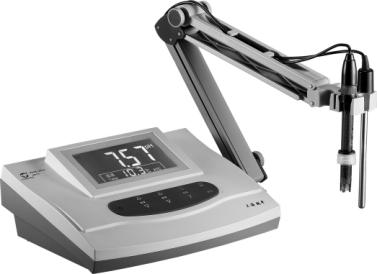 ContentOverview ······················································1Technical Parameter ··········································2Installation ·····················································3   3.1Components Installation ·································4Operating ······················································5   4.1. Operation Panel ··········································5   4.2 Operation ··················································6   4.3 Temperature Setting ·····································7   4.4 Calibration ················································7      4.4.1 1 Point  Calibration ······························8      4.4.2 2 Point  Calibration ······························9      4.4.3  Slope Restoring ································10   4.5 Testing ····················································10      4.5.1 pH  Testing ······································10      4.5.2 mV  Testing ·····································11Maintenance of Equipment ································12Preparation of Buffers ······································12Maintenance of Electrode ··································13Reference of Pollutant and Cleaning Compound ·······14Accessories ··················································15 Appendx 1:Comparison of Buffers ·····················15   Appendx 2:Trouble Shooting ······························16Appendix 2: Trouble Shooting 1.OverviewPHS-3CU model pH meter is widely used in laboratory.It’s developed from PHS-3C. Using new appearance, bigcharacter LCD. PHS-3CU can recognize 4.00pH,6.86pH,9.18pH,3 normal buffers automatically.It also has protection and reminder function for easy operating.PHS-3CU is very popular in university,academe,laboratory to text the pH, mV of the sample solution. Most of all, you can test the potential of the ion-selective electrode.NOTE:Please read the manual before operating.Examination is strictly required after 1 year. Please send     the equipment to the metrological service or other    relevant departments to do the examination before using.The warranty of pH Electrode is 1 year. Please replace it   after 1 year.Dipping the pH electrode in 3 mol/L KCL solution for 24    hours in first time or nonuse for long time.Please take the pH electrode manual as the standard. Technical Parameter9. AccessoriesPHS3CU main equipment                           1E201C model pH electrode assembly                  1Temperature electrode                              1 Supplied accessories                               1 If you need to test the ORP of redox or the mV of ion-selective electrode,please purchase electrode converter(Optional).Appendix 1: Comparison table of Buffers If the test solution has some substances is very easy to pollute the    Glass bulb or block the contact surface with solution of electrode   and make the electrode passivation. The slope will be reduced and   the reading is not correct. Please use suitable solution to wash the   electrode according the pollution substance to make the electrode   reused(see Part 8) NOTE: 1. Don’t use Carbon tetrachloride solution, Trichloroethylene solution,  Tetrahydrofuran solution and others can dissolve Polycarbonate   resin to wash the electrode. It will damage the electrode. Please test   above solutions with 65-1 model pH electrode instead of E-201-C   model pH electrode.2. The contact surface with solution of electrode is very easy to be   blocked by the pollution substance and caused error result.8. Reference of Pollutant and Cleaning Compoud3. Installation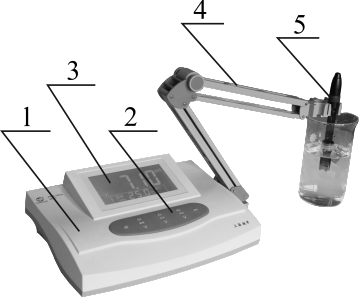     1. Main frame    2. Panel    3. Display screen    4. Electrode standpH Electrode                            6. pH electrode interface                             7. Reference electrode interface 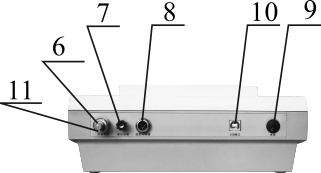                             8. Temperature sensor interface                            9. Power switch                            10. Power outlet                            11. Q9 short-circuit plug                            (installed on pH electrode interface)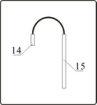 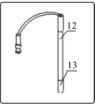  12. E-201-C model pH Electrode 13. Protection cover of electrode 14. RS765-3T interface 15. Temperature sensor 3. 1 Components Installation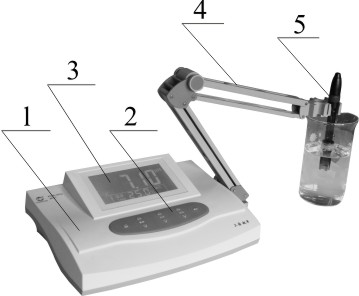 a) Fix the electrode stand (4) on the right side of pH meter and tighten   the bolt.b) Place the pH Electrode (12) and Temperature sensor (15) on the   electrode stand(4).c) Take the protection cover (13) from pH Electrode (12) and move the   rubber cover on the upper of pH electrode, make the hole exposed.d) Wash the pH electrode with distilled water. pH 9.18 solution: Dissolve 3.80 borax in 1000ml high-purity deionized water.NOTE: Boiled the 1000ml high-purity deionized water for 15~30 min       before preparing Solution 2 and Solution 3 to remove Carbon       dioxide. Keep the deionized water away from air when cooling,       in case Carbon dioxide polluted it.Maintenance of ElectrodeCalibrate the electrode with standard buffers before testing, It is    muchbetter that the pH value of standard buffers close to the test   solution.2. Take the protection cover of electrode away, keep the glass bulb of   electrode away from hard stuffs. Any breaking or scuffing will make   the electrode failure.Cover the electrode with protection cover after testing. Put some    external reference fluid to keep the glass bulb moist. Don’t dip the   electrode in the distilled water for long time.The external reference fluid of pH electrode is 3mol/L KFL    solution. Put the fluid in the protection cover from the hole on the    upper of the electrode.Cover the hole with protection cover(rubber   cover), in case the fluid try.5. Keep the electrode interface dry, in case the short circuit.6. Please use the electrode supported with equipment .7. Don’t dip the electrode in distilled water, protein solution, acid   fluoride solution for long time.8. Keep the electrode away from organic oil.9. If the slope of electrode reduced after using for a long time. Dip the   Lower of electrode in 4%HF (Hydrofluoric acid) for 3~5s, then   clean it with distilled water, that dip it in 0.1mol/L HCL solution.   Then you can reuse it. g) When test the mV of the pH electrode, connect the Q9 plug(11) to   the pH electrode interface(6),connect the pH electrode cable to the   Q9 plug;Or use electrode converter, connect converter to the   potential electrode interface (6), then connect the metallic electrode   to the other head of converter. Connect the reference electrode to the   reference electrode interface(7).Maintenance of EquipmentpH meter has high input impedance. It is very important to use correctly and maintain it frequently.pH electrode interface(6) should keep dry and clean. Connect the    Q9 plug to the interface(6) to prevent the moisture and dust when it    laid up.Keep the electrode converter(optional) away from the moisture    and dust.Make sure the lead of the electrode unmoved when testing,   otherwise the value is not stable.(4) Make sure the plug earthed.(5) Equipment use MOS integrated circuit. Make sure the electric    Soldering iron earthed when repairing.(6) Make sure the standard solution is correct, otherwise the testing    result will be wrong.Preparation of Buffers1.pH 4.00 solution: Dissolve 10.12g GR Potassium hydrogen phthalate in 1000ml high-purity deionized water.2.pH 6.86 solution: Dissolve 3.387g GR Monopotassium phosphate, 3.533g Monosodium orthophosphate in 1000ml high-purity deionized  water.Operating4. 1 Operation Panel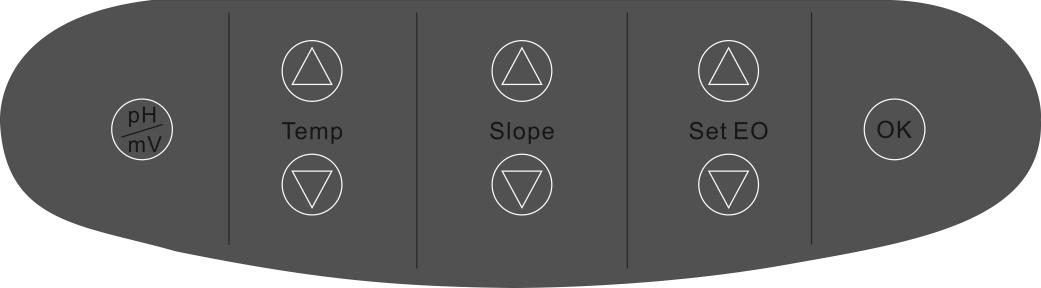 4.2. Operation1.Plugging the pH meter and ture on. It shows"PHS-3CB"the model of the pH meter.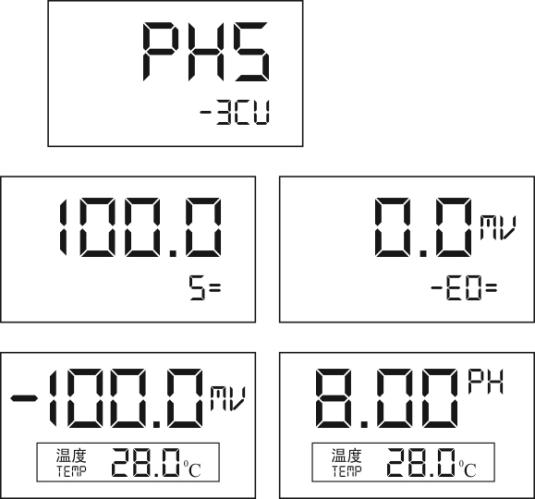 Show the Slope and EO calibrated last time.Enter into the testing mode, show the current mV or pH.In testing mode, press “pH/mV”can switch the mV and pH.Press “Temp” to set the current temperature.Press “Set EO” or “Slope” to calibrate the current EO and Slope.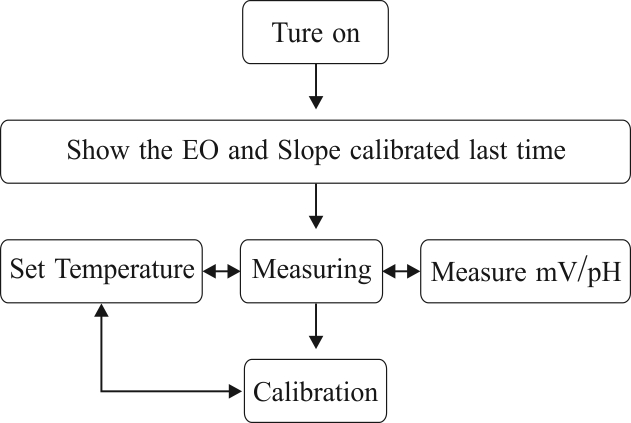                         Flowchart of OperatingCalibrating the equipment  before testing.(1) The test solution and the calibration solution should have the same    temperature or the equipment has a temperature sensor:Wash the pH electrode with distilled water, then wash it again with test    solution; b) Dip the electrodes(pH electrode and temperature sensor) into the test   solution. Stirring the test solution with glass rod. Show the pH value of the   test solutionThe test solution and the calibration solution are at different temperatures   or the equipment doesn’t have a temperature sensor:Wash the pH electrode with distilled water, then wash it again with test    solution;b) Measure the temperature of the test solution with thermoment.c) Press“Temp”, show the temperature of the test solution. Press “OK”..d) Dip the electrode into the test solution, stirring the test solution with   glass rod. Show the pH value of the test solution.4.5.2 mV Testinga) Clasp the pH  electrode and reference electrode (Optional) on the   electrode stand ; b) Wash the electrodes with distilled water, then wash it again with   test solution ; c) Connect the pH electrode to the pH electrode interface(6)  ; d) Connect the reference electrode to the reference electrode   interface(7)  ; e) Dip the pH electrode, reference electrode and temperature sensor   into the test solution, stirring the solution, show the mV value of the   electrode and “±” pole.f) If the test subject is over the testing range of the equipment, it will   show "over";c) As same as step( b),wash the electrodes again. Dip the electrodes   into the standard buffer 2( pH=9.18pH ), press"Slope"after the   reading stable, then press"OK".The equipment recognize and show   the pH value( 9.18pH ).d) Press “OK”, confirm and save the data, Show the reading of slope   and EO.Then back to the testing mode.e) If you use non-standard buffer solution, press “Set Eo△”or “Set   EO▽” to set the reading, make pH value as same as the standard   one in current temperature, then press “OK”.If you need 3 point calibration,test the standard buffer 3 according to the steps of 2 point calibration.4.4.3 Slope RestoringThe slope may be not correct because of some reasons, such as point interruption. (The equipment shows last slope data of the electrode when turned on ). There are 2 ways to restore the slope.   A: Re-calibrate the slope according to the 2 point calibration.   B: Press“OK”and hold, then turn on the equipment. It shows      “-1888” and flicker 3 times, that means the system is resetting.      Then move the finger away from “OK”, back to the testing      Mode.4.5 Testing4.5.1 pH Testing4.3. Temperature Setting3CU has temperature-compensation function, it can set temperature automatically. If you need set the temperature by hand.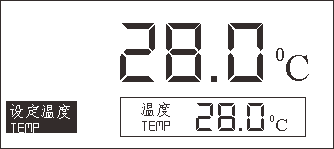 Press "Temp△"or "Temp▽" to set the temperature. It is the temperature of the test solution. Press"OK", confirm and save the value. Press"pH/mV" to exit and back to the testing mode.4.4. CalibrationCalibrate the equipment before using. It's better to Calibrate it every day.It can recognize 4.00pH,6.86pH,9.18pH 3 standard buffers automatically.Only need to press"Set EO"or "Slope"then press "OK"to finish the Calibration with these 3 solutions.Press"Set EO"to do the 1 point Calibration;Press"Slope"to do the 2 point Calibration.To other non-standard buffers, set the pH value as same as the value of solution in current temp,then press" OK"4.4.1 1 Point calibrationThis is an easier calibration when you do low requirement testing. Only use 1 kind standard buffer to set EO and the slope is 100.0% as default.NOTE:The new calibration data will cover the last data automatically, slope is 100.0%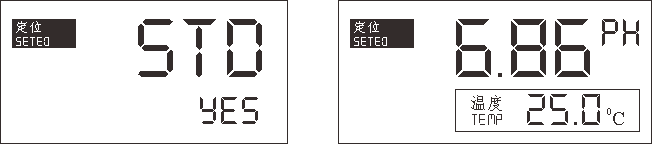 a) Wash the electrode with distilled water in measuring mode.  Then dip the pH electrode into the standard buffer.(e.g. pH=6.86pH   buffer solution);b) Put the temperature sensor into the buffer, compensating the   temperature automatically;c) Press"Set EO" after the reading stable, show"STD YES". Press,enter   the 1 point calibration mode.Press"pH/mV", exit calibration and   back to the testing mode.   In calibration mode, the equipment can recognize the standard pH  of solution in current temperature automatically.  At this moment, the pH reading maybe different from the one in  testing mode. Press”OK”,confirm and save the data and show the   slope and EO,then back to the testing mode.  If you need to quit the calibration  mode, press"pH/mV",exit  calibration and back to the testing mode.d) If you use non-standard buffer solution, press"Set EO△",or "Set   EO▽"to set the reading, make pH value as same as the standard one   in current temperature, then press"OK".4.4.2 2. Point calibration2 point calibration is used to calibrate the slope of electrode.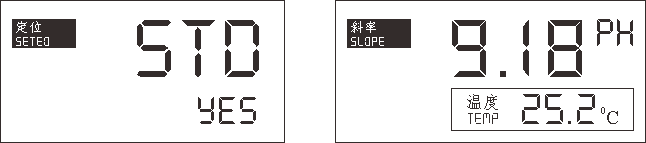 a) Prepare 2 standard buffers.(e.g.: 4.00pH, 9.18pH, etc.)b) Wash the electrodes with distilled water in testing mode.Dip the   electrodes ( pH electrode and temperature sensor ) into the buffer   1( pH=4.00pH ),temperature compensated automatically.Press"Set   EO"after the reading stable, press"OK"enter the 1 point calibration   mode. Equipment recognize and show the pH value is 4.00pH in   current temperature, then press"OK",save the data and back to the   testing mode.DisplayReasonsSolutionShow"Err"all thetime after turningonThe memory chipgoes wrongTurn off and wait.Try several times.If the problem is stillexist. Please contact With your distributormV area shows"over" buttemperature areais normal  Input potential is over the testingrangeConnect the Q9 plug(11) to the pH electrode interface.If the problemis still exist,pleasecontact with yourdistributor Press"OK" for 3s,show "5Y5 r5t",in testing mode.System reset function,remind you wetherneed to reset the systemPress"OK" , If youneed. Otherwisepress other keysto exit.Press"Set EO" or"Slope",showflicker"5Y5 Ye5" Protection for pressingkey in error. Remindyou wether need tocalibratePress"OK" , If youneed. Otherwisepress other keysto exit.Wrong DataDisplay ProblemPlease contact withyour distributorClass  0.01 ClassRange:pH: (-2.00~19.99)pHRange:mV: (0~±1999)mV(auto display)Accuracy:0.01pHAccuracy:1mVAutomatic recognition of 4.00pH,6.86pH,9.18pH,3 buffers functionAutomatic recognition of 4.00pH,6.86pH,9.18pH,3 buffers functionTemperature Compensation:Hand/Auto(0~80)℃Error of electronic unit:pH:±0.01pHError of electronic unit:mV:±1mV±1dError of equipment:±0.02pH±1dElectronic unit input current:≥1x1012AElectronic unit input impedance:≥1x1012ΩError of temperaturecompensation:±0.01pHError of electronic unitrepeatability:pH: 0.01pHError of electronic unitrepeatability:mV: 1mVError of equipment repeatability:≤0.01pHStability of electronic unit:±0.01pH±1d/3hPacking size:290mmx210mmx95mmN.W.:1.5kgUsing Condition:a)Temperature: (5~40)℃Using Condition:b)Humidity: ≤85%Using Condition:c)Power:DC(9v,1.0A)V,(50~60)HzUsing Condition:d)No magnetic interferenceTemp.℃0.05mol/kgPotassiumhydrogenphthalate0.025mol/kgMonopotassiumphosphate+Monosodiumorthophosphate0.01mol/kgBorax54.006.959.39104.006.929.33154.006.909.28204.006.889.23254.006.869.18304.016.859.14354.026.849.11404.036.849.07454.046.849.04504.066.839.03554.076.838.99604.096.848.97PollutantCleaning CompoundInorganic metallic oxidesLower than 1mol/L Diluted acidOrganic fats and oil substancesDilute detergent(alkalescence)High-molecular resin substancesAlcohol,acetone,aether(wash glass bulb)Deposits of protein blood 5% pepsin +0.1mol/L HCL solutionSubstances of paintDilute bleach, Hydrogen peroxideKeyMeaningsMeaningsMeaningsMeanings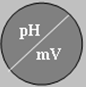 Testing modeTesting modeSwitch“pH”mode and "mV"modeSwitch“pH”mode and "mV"modeSetting modeSetting modeCance current setting, back to testing modeCance current setting, back to testing mode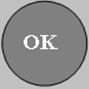 Confirm the value and saveConfirm the value and saveConfirm the value and saveConfirm the value and save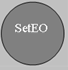 Setting EOPress "△"Press "△"EO riseSetting EOPress "▽"Press "▽"EO reduce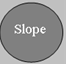 Setting SlopePress "△"Press "△"Slope riseSetting SlopePress "▽"Press "▽"Slope reduce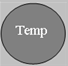 Setting TempPress "△"Press "△"Temperature riseSetting TempPress "▽"Press "▽"Temperature reduce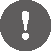 Please make surehe electrodes or the Q9 short-circuit    plug (11) connect to the electrode interface (6)    before turning on.Connect the Q9 short-circuit plug to the electrode    interface(6),even you don't use it.3. Warm up the equipment for over 0.5h before using.1. When use non-standard buffers to calibrate  the pH electrode,you have to know thestandard pH   value in different temperatures.Advice: Calibrate the electrode before every single   testing. The calibration data will cover the last one.After 1 point calibration, the equipment will delete   the last calibration data automatically and the slope   is 100.0%.